加入google meet步驟會議網址 https://meet.google.com/bak-ghgy-eam會議代碼 bakghgyeam※使用手機：手機直接點選網址→要求進入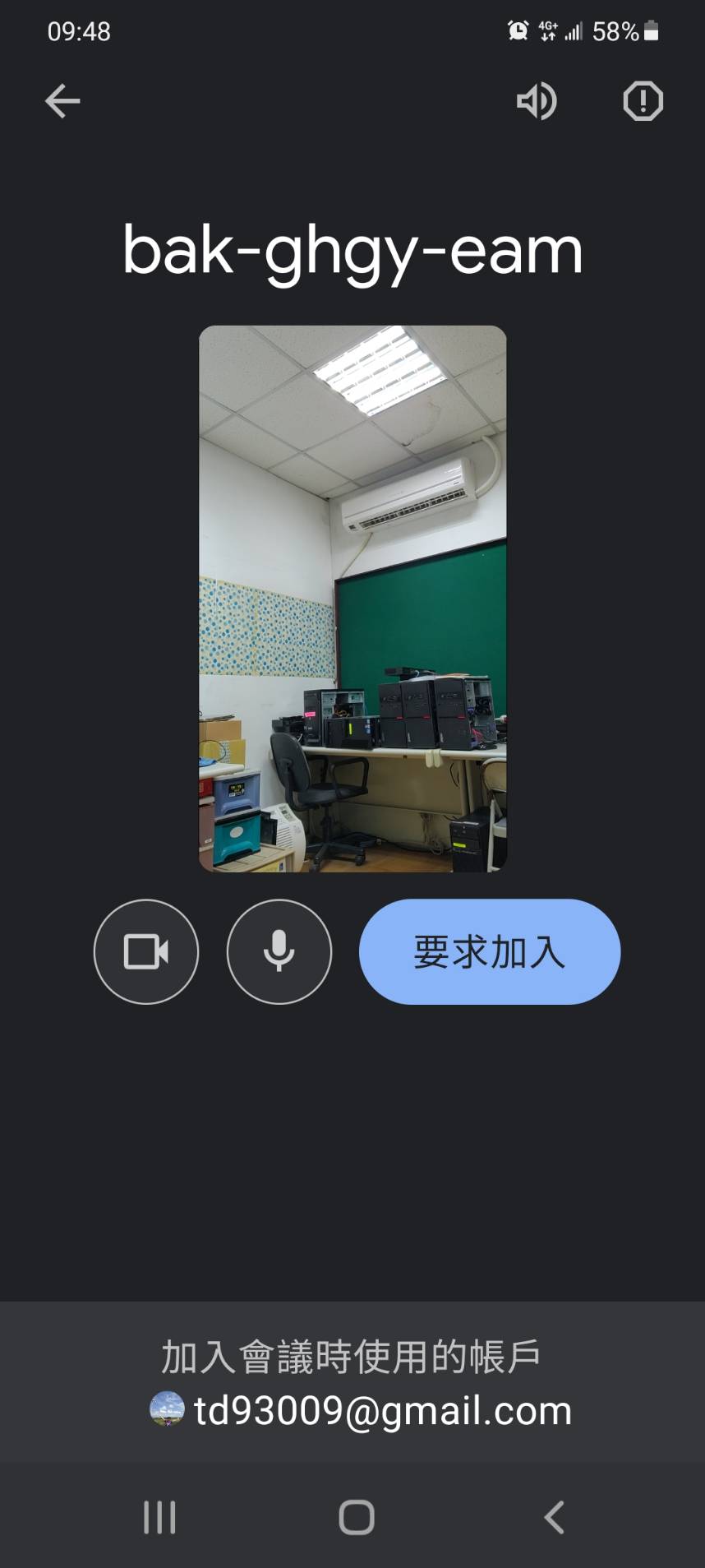 ※使用電腦1.登入google帳號，直接點選網址2.打開GOOGLE CHROME瀏覽器→登入GOOGLE信箱(學校或私人皆可)→選擇MEET→ 輸入會議代碼bakghgyeam→按加入→要求加入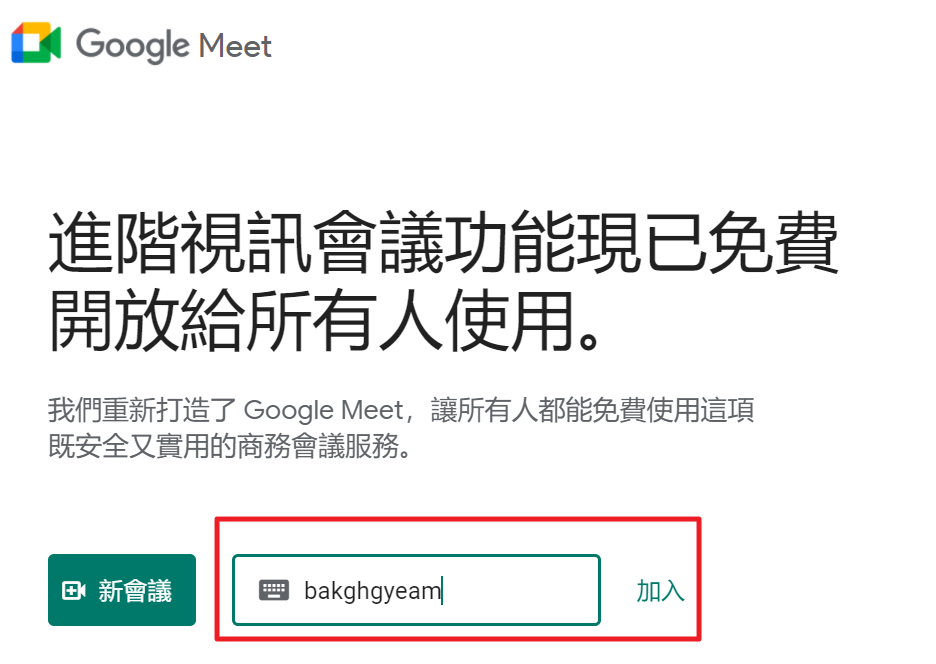 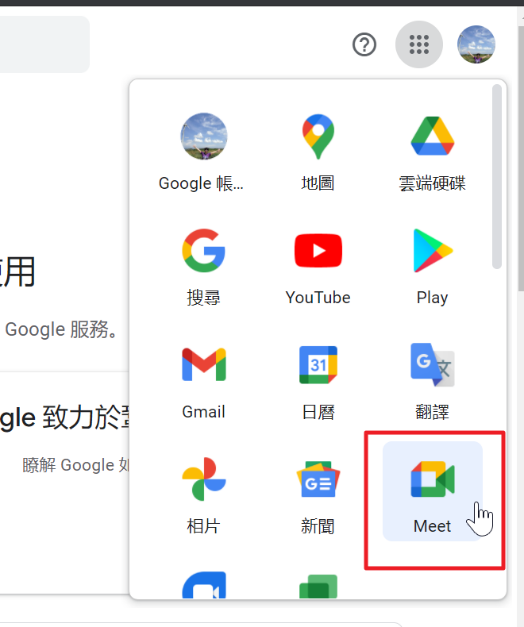 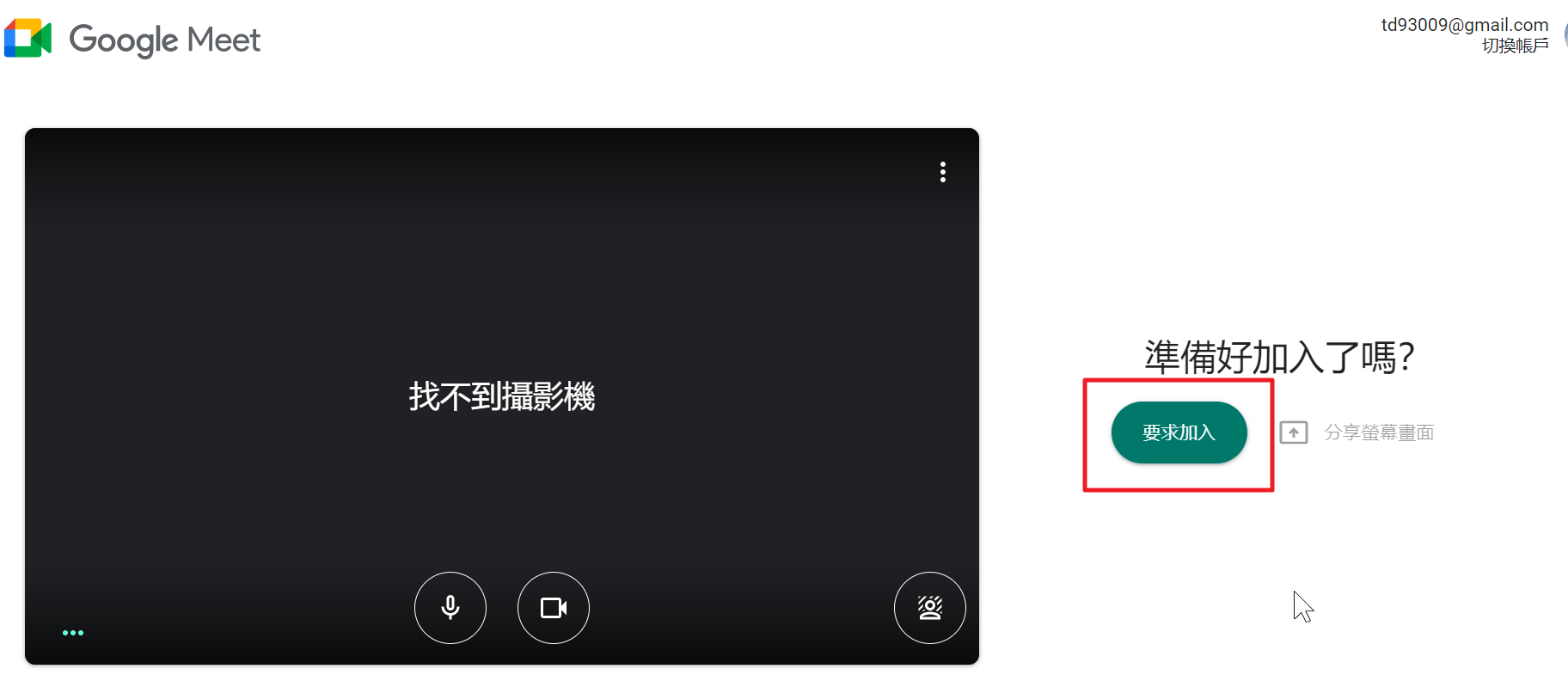 